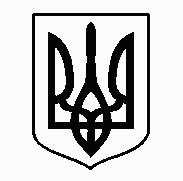 У К Р А Ї Н АЖовківська міська радаЛьвівського  району Львівської області23-тя позачергова сесія VIII - го демократичного скликанняРІШЕННЯвід 31.03.2022 р.     № 9                                                             м. Жовква Про тимчасове звільнення від сплати орендної плати за користування комунальним майном Жовківської міської ради на період дії особливого періоду               Керуючись статтями 26, 60 ЗУ «Про місцеве самоврядування в Україні», Закон України «Про правовий режим воєнного стану», Указ Президента України від 24.02.2022 року №64 «Про введення воєнного стану в Україні», розглянувши звернення  ФОП Купецької Г.І., враховуючи висновок постійної депутатської комісії з  питань  планування соціально-економічного розвитку, бюджету, фінансів, інвестицій, торгівлі, послуг та розвитку підприємництва, Жовківська міська радаВ И Р І Ш И Л А:     1. Тимчасово, на період дії воєнного стану, звільнити ФОП Купецьку Г.І., від сплати за оренду нерухомого майна та відшкодування за комунальні послуги Жовківської міської ради згідно додатку.     2. Доручити відділу бухгалтерського обліку та звітності Жовківської міської ради (Л.Марич) провести перерахунок орендної плати та відшкодування комунальних послуг згідно пункту 1 цього рішення.     3. Контроль за виконанням рішення покласти на комісію з питань планування соціально-економічного розвитку, бюджету, фінансів, інвестицій, торгівлі, послуг та розвитку підприємництва (М. Кожушко).Міський голова                                                                     Олег ВОЛЬСЬКИЙ                                                                                                                 Додаток до рішення                                                                                                               23-ї позачергової сесії                                                                                                                    Жовківської міської ради                                                                                                               від  31.03.2022 року № 9Список орендарів, які звільняються від сплати орендної платина період дії воєнного стануСекретар ради                                                                                  Марта ГРЕНЬ           №п/пНазва орендаряЦільове призначення об’єкта оренди Адреса орендованого приміщенняТермін звільнення від орендної плати1.ФОП Купецька Ганна ІванівнаЇдальня (кухня)м.Жовква,вул.Львівська, 4024.02.2022р.-24.04.2022р.